Płyny do dezynfekcji rąk - niezbędne środki ochrony osobistejWspółczesna sytuacja epidemiologiczna przewartościowała zupełnie nasze dotychczasowe życie. Staliśmy się społeczeństwem bardziej świadomym w kwestiach ochrony zdrowia, czego dowodem są płyny do dezynfekcji rąk rozmieszczone niemal w każdym miejscu publicznym. Co należy wiedzieć o tych artykułach i dlaczego są tak ważne? Na te pytania postaramy się udzielić odpowiedzi poprzez ten artykuł.Artykuły, które pozwalają na niwelowanie zarazków znajdujących się na powierzchni dłoniTroska o higienę to priorytet, który został nam uświadomiony poprzez wirusa, z którym obecnie zmaga się ludność na całym świecie. Dotychczasowy pęd życia został nieoczekiwanie zatrzymany i musimy się dostosować do nowej sytuacji. Funkcjonowanie w obecnym czasie opiera się przede wszystkim na ochronie własnego zdrowia. Dlatego też staramy się w przestrzeni publicznej nosić maseczki, unikamy dużych skupisk ludności oraz zachowujemy bezpieczny dystans. Pomocne są także w tej kwestii płyny do dezynfekcji rąk, które przyczyniają się do tego, aby nie transmitować wirusa za pośrednictwem dotyku.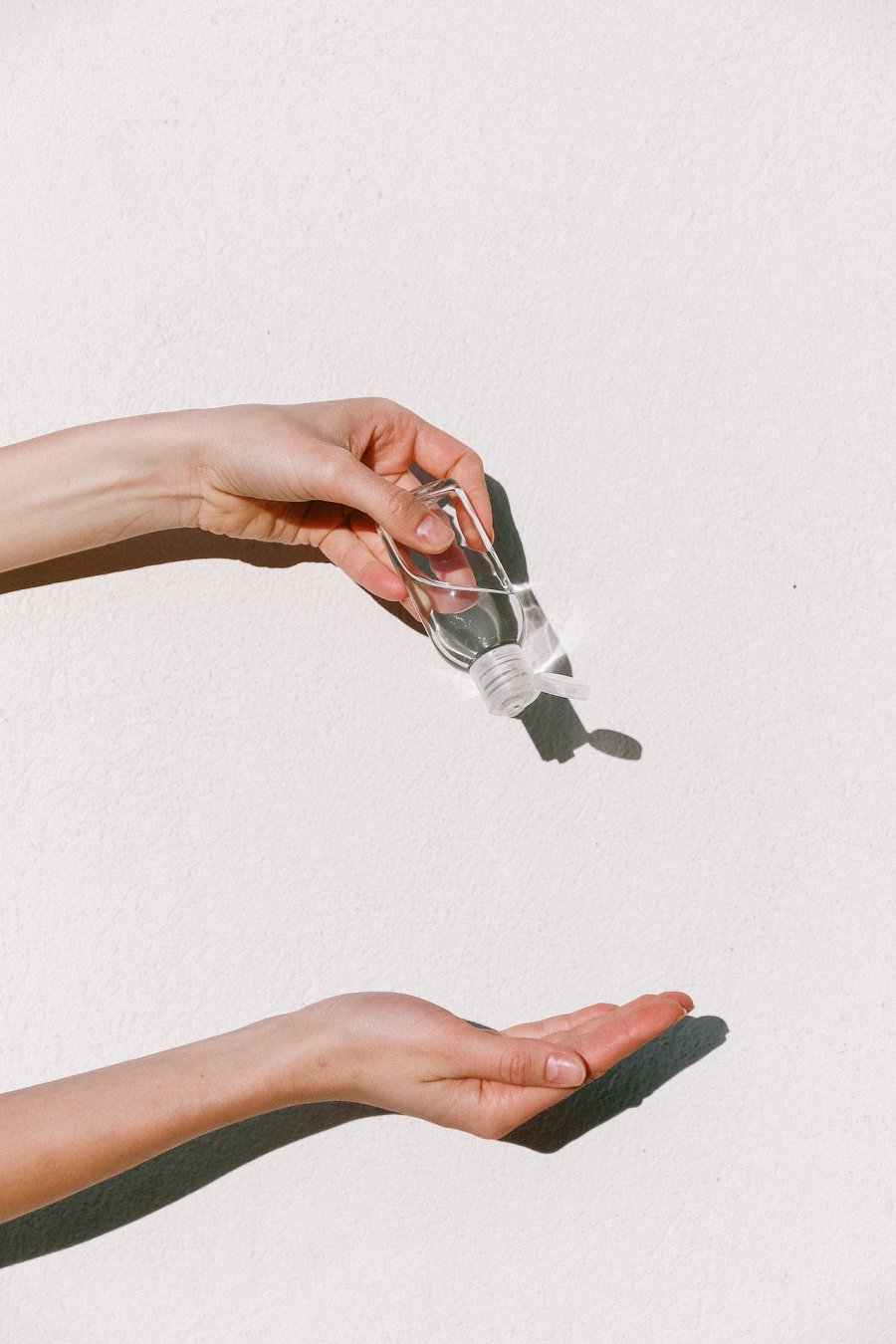 Płyny do dezynfekcji rąk to niezbędne produkty gwarantujące ochronę zdrowia w przestrzeni publicznejOdpowiedniej jakości płyny do dezynfekcji rąk przyczyniają się do zachowania wszelkich standardów higieny osobistej. Niwelują wszelkie zarazki, które mogą być przenoszone na powierzchni rąk. Dlatego ważna jest regularna dezynfekcja, która może przyczynić się do zmniejszenia transmisji wirusa w społeczeństwie. Równie istotny jest dobór produktów odpowiadającym cechom naszej skóry. Wiele osób posiada wrażliwe dłonie, dlatego dla nich wskazane są płyny do dezynfekcji rąk, które nie podrażniają ich oraz nie powodują ich nadmiernego wysuszenia. Wszelkie niezbędne środki ochrony można nabyć za pośrednictwem firmy E-marku. Więcej szczegółów na stronie internetowej.